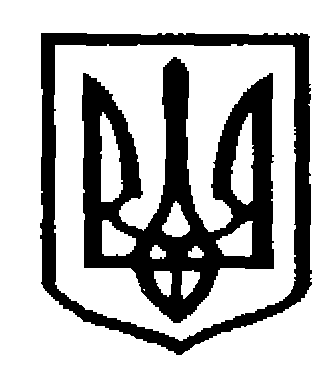 У К Р А Ї Н АЧернівецька міська радаУправління освіти Н А К А З19.06.2024											№186Про нагородження золотою та срібною медалями випускників закладів загальної середньої освіти Чернівецької міської територіальної громади у 2023/2024 навчальному роціВідповідно до розділів III та IV Положення про золоту медаль «За високі досягнення у навчанні» та срібну медаль «За досягнення у навчанні», затвердженого наказом Міністерства освіти і науки України від 17.03.2015 № 306, зареєстрованого у Міністерстві юстиції України 31.03.2015 року за № 354/26799 (зі змінами), враховуючи надані закладами загальної середньої освіти клопотання та витяги з протоколів педагогічних рад про визначення списку випускників, які за результатами оцінювання нагороджуються медалями Н А К А З У Ю:Затвердити список учнів закладів загальної середньої освіти Чернівецької міської територіальної громади, які нагороджуються золотою медаллю «За високі досягнення у навчанні» у 2023/2024 навчальному році (додаток 1).Затвердити список учнів закладів загальної середньої освіти Чернівецької міської територіальної громади, які нагороджуються срібною медаллю «За досягнення у навчанні» у 2023/2024 навчальному році (додаток 2).Директорам закладів загальної середньої освіти:Забезпечити підготовку та оформлення відповідної документації (додатків до свідоцтв, записів у книгах обліку видачі свідоцтв, медалей, похвальних листів тощо) для нагородження учнів закладу відповідно до списків, визначених пунктами 1 та 2 даного наказу.Вручити свідоцтва про повну загальну середню освіту з відзнакою, додатки до свідоцтв та медалі учням закладу відповідно до списків, визначених пунктами 1 та 2 даного наказу.28.06.2024Наказ розмістити на інформаційному сайті управління освіти.Контроль за виконанням цього наказу покласти на заступника начальника, начальника  відділу забезпечення якості та стратегічного розвитку закладів загальної середньої освіти управління освіти Альону Онофрей.Начальник управління освіти					Ірина ТКАЧУКПогоджено:Заступник начальника, начальник  відділу забезпеченняякості та стратегічного розвиткузакладів загальної середньої освітиуправління освіти							Альона ОНОФРЕЙВиконавець:Головний спеціаліст відділу забезпеченняякості та стратегічного розвиткузакладів загальної середньої освітиуправління освіти							Віта ГОДАДодаток 1до наказу управління освіти Чернівецької міської ради від  19.06.2024 №186Список учнів закладів загальної середньої освіти Чернівецької міської територіальної громади, які нагороджуються золотою медаллю «За високі досягнення у навчанні» у 2023/2024 навчальному роціДодаток 2до наказу управління освіти Чернівецької міської ради від  19.06.2024 №186Список учнів закладів загальної середньої освіти Чернівецької міської територіальної громади, які нагороджуються срібною медаллю «За досягнення у навчанні» у 2023/2024 навчальному році№ з/пПІБ учняНазва ЗЗСО1.Адамович Катерина СергіївнаЧернівецький ліцей №1 математичного та економічного профілів Чернівецької міської ради2.Андрущак Анна ГеннадіївнаЧернівецький ліцей №1 математичного та економічного профілів Чернівецької міської ради3.Волянюк Тамара ПетрівнаЧернівецький ліцей №1 математичного та економічного профілів Чернівецької міської ради4.Ковбасюк Євгеній ЛеонідовичЧернівецький ліцей №1 математичного та економічного профілів Чернівецької міської ради5.Козьма Роман ЮрійовичЧернівецький ліцей №1 математичного та економічного профілів Чернівецької міської ради6.Лещук Андрій ВіталійовичЧернівецький ліцей №1 математичного та економічного профілів Чернівецької міської ради7.Мироник Тарас ВадимовичЧернівецький ліцей №1 математичного та економічного профілів Чернівецької міської ради8.Пшеничка Поліна ЯнівнаЧернівецький ліцей №1 математичного та економічного профілів Чернівецької міської ради9.Фратавчан Вікторія ВалеріївнаЧернівецький ліцей №1 математичного та економічного профілів Чернівецької міської ради10.Глодянова Марія ЮріївнаЧернівецький філософсько-правовий ліцей №2 Чернівецької міської ради11.Николайчук Марія МирославівнаЧернівецький філософсько-правовий ліцей №2 Чернівецької міської ради12.Николяк Лілія СергіївнаЧернівецький філософсько-правовий ліцей №2 Чернівецької міської ради13.Семенов Артем СергійовичЧернівецький філософсько-правовий ліцей №2 Чернівецької міської ради14.Сєхова Вікторія ВолодимирівнаЧернівецький філософсько-правовий ліцей №2 Чернівецької міської ради15.Степанова Каріна ЮріївнаЧернівецький філософсько-правовий ліцей №2 Чернівецької міської ради16.Фетісов Гліб СергійовичЧернівецький філософсько-правовий ліцей №2 Чернівецької міської ради17.Флоря Анна ЮріївнаЧернівецький філософсько-правовий ліцей №2 Чернівецької міської ради18.Божескуль Любов СтепанівнаЧернівецький ліцей №3 медичного профілю Чернівецької міської ради19.Голянська Дарія ДенисівнаЧернівецький ліцей №3 медичного профілю Чернівецької міської ради20.Гончарюк Олександра АндріївнаЧернівецький ліцей №3 медичного профілю Чернівецької міської ради21.Зегрюк Нікіта АндрійовичЧернівецький ліцей №3 медичного профілю Чернівецької міської ради22.Іванчук Олександр ПавловичЧернівецький ліцей №3 медичного профілю Чернівецької міської ради23.Кравченко Марія ЄвгеніївнаЧернівецький ліцей №3 медичного профілю Чернівецької міської ради24.Мінтенко Дмитро ІгоровичЧернівецький ліцей №3 медичного профілю Чернівецької міської ради25.Перепада Валерія ОлегівнаЧернівецький ліцей №3 медичного профілю Чернівецької міської ради26.Пилипко Ілля ВадимовичЧернівецький ліцей №3 медичного профілю Чернівецької міської ради27.Білек Ірина ІванівнаЧернівецький багатопрофільний ліцей №4 Чернівецької міської ради28.Засимович Богдан СергійовичЧернівецький багатопрофільний ліцей №4 Чернівецької міської ради29.Мазуряк Ганна СеменівнаЧернівецький багатопрофільний ліцей №4 Чернівецької міської ради30.Малек Катерина ЮріївнаЧернівецький багатопрофільний ліцей №4 Чернівецької міської ради31.Михайлюк Віталій ВолодимировичЧернівецький багатопрофільний ліцей №4 Чернівецької міської ради32.Павлюк Катерина ОлегівнаЧернівецький багатопрофільний ліцей №4 Чернівецької міської ради33.Суділовська Надія ГеннадіївнаЧернівецький багатопрофільний ліцей №4 Чернівецької міської ради34.Таран Анна ВолодимирівнаЧернівецький багатопрофільний ліцей №4 Чернівецької міської ради35.Шакун Ілля ОлександровичЧернівецький багатопрофільний ліцей №4 Чернівецької міської ради36.Якобчук Анастасія ІгорівнаЧернівецький багатопрофільний ліцей №4 Чернівецької міської ради№ з/пПІБ учняНазва ЗЗСО37.Жарких Катерина ДмитріївнаЧернівецький ліцей №5 «Оріяна» Чернівецької міської ради38.Зиндик Анна-Крістіна АртурівнаЧернівецький ліцей №5 «Оріяна» Чернівецької міської ради39.Кесарєва Мілена БорисівнаЧернівецький ліцей №5 «Оріяна» Чернівецької міської ради40.Ковальчук Олександра ОлександрівнаЧернівецький ліцей №5 «Оріяна» Чернівецької міської ради41.Костишин Максим ВіталійовичЧернівецький ліцей №5 «Оріяна» Чернівецької міської ради42.Котов Олександр ОлександровичЧернівецький ліцей №5 «Оріяна» Чернівецької міської ради43.Краснюкевич Марія ОлександрівнаЧернівецький ліцей №5 «Оріяна» Чернівецької міської ради44.Лучишин Анастасія ВолодимирівнаЧернівецький ліцей №5 «Оріяна» Чернівецької міської ради45.Мариній Віра БогданівнаЧернівецький ліцей №5 «Оріяна» Чернівецької міської ради46.Остафій Інна ІллівнаЧернівецький ліцей №5 «Оріяна» Чернівецької міської ради47.Редчиць Олена ВолодимирівнаЧернівецький ліцей №5 «Оріяна» Чернівецької міської ради48.Романюк Максиміліана-Елланта АнатоліївнаЧернівецький ліцей №5 «Оріяна» Чернівецької міської ради49.Руснак Тімотей ВіталійовичЧернівецький ліцей №5 «Оріяна» Чернівецької міської ради50.Трачук Софія МирославівнаЧернівецький ліцей №5 «Оріяна» Чернівецької міської ради51.Федів Олена ВолодимирівнаЧернівецький ліцей №5 «Оріяна» Чернівецької міської ради52.Ходан Анастасія АндріївнаЧернівецький ліцей №5 «Оріяна» Чернівецької міської ради53.Цуркан Ірина СергіївнаЧернівецький ліцей №5 «Оріяна» Чернівецької міської ради54.Грінчешин Іван МиколайовичЧернівецький ліцей №6 імені Олександра Доброго Чернівецької міської ради55.Данілов Алекс ВіталійовичЧернівецький ліцей №6 імені Олександра Доброго Чернівецької міської ради56.Демчучена Анна ЮріївнаЧернівецький ліцей №6 імені Олександра Доброго Чернівецької міської ради57.Кравчук Константін АвреловичЧернівецький ліцей №6 імені Олександра Доброго Чернівецької міської ради58.Мельничук Ульяна ЮріївнаЧернівецький ліцей №6 імені Олександра Доброго Чернівецької міської ради59.Півін Костянтин КостянтиновичЧернівецький ліцей №6 імені Олександра Доброго Чернівецької міської ради60.Білик Мілена СергіївнаЧернівецький ліцей №7 Чернівецької міської ради61.Гільдебрант Аліна ДорінівнаЧернівецький ліцей №7 Чернівецької міської ради62.Іванова Марія СергіївнаЧернівецький ліцей №7 Чернівецької міської ради63.Каруценко Андрій ЄвгенійовичЧернівецький ліцей №7 Чернівецької міської ради64.Кишкан Павло СергійовичЧернівецький ліцей №7 Чернівецької міської ради65.Ковбінька Архип БорисовичЧернівецький ліцей №7 Чернівецької міської ради66.Королянчук Ірина ВалеріївнаЧернівецький ліцей №7 Чернівецької міської ради67.Мотуляк Софія ОлександрівнаЧернівецький ліцей №7 Чернівецької міської ради68.Сидор Анатолій ОлеговичЧернівецький ліцей №7 Чернівецької міської ради69.Чаплінська Катерина ЮріївнаЧернівецький ліцей №7 Чернівецької міської ради70.Шалімова Анастасія БорисівнаЧернівецький ліцей №7 Чернівецької міської ради71.Бурченко Євген ЮрійовичЧернівецький ліцей №8 імені Тараса Григоровича  Шевченка Чернівецької міської ради72.Вижбовська Ірина ІллівнаЧернівецький ліцей №8 імені Тараса Григоровича  Шевченка Чернівецької міської ради73.Гордей Євген ОлеговичЧернівецький ліцей №8 імені Тараса Григоровича  Шевченка Чернівецької міської ради74.Двірничук Анастасія МиколаївнаЧернівецький ліцей №8 імені Тараса Григоровича  Шевченка Чернівецької міської ради75.Ільніцька Анастасія ВасилівнаЧернівецький ліцей №8 імені Тараса Григоровича  Шевченка Чернівецької міської ради76.Кавуля Юліанна СергіївнаЧернівецький ліцей №8 імені Тараса Григоровича  Шевченка Чернівецької міської ради77.Марциняк Володимир АндрійовичЧернівецький ліцей №8 імені Тараса Григоровича  Шевченка Чернівецької міської ради78.Поляк Ксенія ПетрівнаЧернівецький ліцей №8 імені Тараса Григоровича  Шевченка Чернівецької міської ради79.Прокопчук Марія ІванівнаЧернівецький ліцей №8 імені Тараса Григоровича  Шевченка Чернівецької міської ради80.Словська Соломія РоманівнаЧернівецький ліцей №8 імені Тараса Григоровича  Шевченка Чернівецької міської ради81.Сташко Анна ГеоргіївнаЧернівецький ліцей №8 імені Тараса Григоровича  Шевченка Чернівецької міської ради82.Фреяк Ольга ІгорівнаЧернівецький ліцей №8 імені Тараса Григоровича  Шевченка Чернівецької міської ради83.Цимбалюк Олександра ВадимівнаЧернівецький ліцей №8 імені Тараса Григоровича  Шевченка Чернівецької міської ради84.Ципіщук Яна ІванівнаЧернівецький ліцей №8 імені Тараса Григоровича  Шевченка Чернівецької міської ради85.Чорна Валерія ВалеріївнаЧернівецький ліцей №8 імені Тараса Григоровича  Шевченка Чернівецької міської ради86.Бержун Вероніка АндріївнаЧернівецький ліцей №9 Чернівецької міської ради87.Борова Марія ВолодимирівнаЧернівецький ліцей №9 Чернівецької міської ради88.Волосова Дар’я ОлегівнаЧернівецький ліцей №9 Чернівецької міської ради89.Горобець Юлія Мар’янівна Чернівецький ліцей №9 Чернівецької міської ради90.Гошовська Ангеліна ВладиславівнаЧернівецький ліцей №9 Чернівецької міської ради91.Кисилюк Денис ОлеговичЧернівецький ліцей №9 Чернівецької міської ради92.Кіндрачук Владислав ВікторовичЧернівецький ліцей №9 Чернівецької міської ради93.Крот Данило ОлександровичЧернівецький ліцей №9 Чернівецької міської ради94.Мойсова Вікторія АнатоліївнаЧернівецький ліцей №9 Чернівецької міської ради95.Мостолюк Галина ІванівнаЧернівецький ліцей №9 Чернівецької міської ради96.Ноцький Платон ОлександровичЧернівецький ліцей №9 Чернівецької міської ради97.Плетниченко Марія ДмитрівнаЧернівецький ліцей №9 Чернівецької міської ради98.Пристайко Дана ДенисівнаЧернівецький ліцей №9 Чернівецької міської ради99.Ротар Андрій МиколайовичЧернівецький ліцей №9 Чернівецької міської ради100.Сайдаков Єгор ДенисовичЧернівецький ліцей №9 Чернівецької міської ради101.Семенюк Вікторія ВалентинівнаЧернівецький ліцей №9 Чернівецької міської ради102.Шпортак Дмитро СтепановичЧернівецький ліцей №9 Чернівецької міської ради103.Аджубей Ксенія АндріївнаЧернівецький ліцей №10 Чернівецької міської ради104.Айзенберг Марина СтаніславівнаЧернівецький ліцей №10 Чернівецької міської ради105.Андрієць Андрій ВолодимировичЧернівецький ліцей №10 Чернівецької міської ради106.Андрієш Євгеній ВіталійовичЧернівецький ліцей №10 Чернівецької міської ради107.Гаврилевич Валерія Олександрівна Чернівецький ліцей №10 Чернівецької міської ради108.Горошко Анна АндріївнаЧернівецький ліцей №10 Чернівецької міської ради109.Григуш Крістіна ГеоргіївнаЧернівецький ліцей №10 Чернівецької міської ради110.Гурська Софія ІгорівнаЧернівецький ліцей №10 Чернівецької міської ради111.Довгешко Дмитро СергійовичЧернівецький ліцей №10 Чернівецької міської ради112.Дорофтей Катерина ІванівнаЧернівецький ліцей №10 Чернівецької міської ради113.Ліснянська Софія АндріївнаЧернівецький ліцей №10 Чернівецької міської ради114.Пріпа Анна ОлександрівнаЧернівецький ліцей №10 Чернівецької міської ради115.Рудяк Владислав ЄвгеновичЧернівецький ліцей №10 Чернівецької міської ради116.Степаненко Валерія СергіївнаЧернівецький ліцей №10 Чернівецької міської ради117.Аністратенко Олександра ІллівнаЧернівецький багатопрофільний ліцей №11 «Престиж» Чернівецької міської ради118.Господарюк Богдана ПетрівнаЧернівецький багатопрофільний ліцей №11 «Престиж» Чернівецької міської ради119.Гринчук Таїсія ВалентинівнаЧернівецький багатопрофільний ліцей №11 «Престиж» Чернівецької міської ради120.Зубова Аліна ОлександрівнаЧернівецький багатопрофільний ліцей №11 «Престиж» Чернівецької міської ради121.Іванічек Ангеліна ОлегівнаЧернівецький багатопрофільний ліцей №11 «Престиж» Чернівецької міської ради122.Клим Анна Степанівна Чернівецький багатопрофільний ліцей №11 «Престиж» Чернівецької міської ради123.Краснійчук Юлія МиколаївнаЧернівецький багатопрофільний ліцей №11 «Престиж» Чернівецької міської ради124.Ластівка Анастасія ІванівнаЧернівецький багатопрофільний ліцей №11 «Престиж» Чернівецької міської ради125.Лісовська Яна ВадимівнаЧернівецький багатопрофільний ліцей №11 «Престиж» Чернівецької міської ради126.Лупу Христина ГеннадіївнаЧернівецький багатопрофільний ліцей №11 «Престиж» Чернівецької міської ради127.Михальчук Яна ВіталіївнаЧернівецький багатопрофільний ліцей №11 «Престиж» Чернівецької міської ради128.Музика Софія ЮріївнаЧернівецький багатопрофільний ліцей №11 «Престиж» Чернівецької міської ради129.Огонюк Михайло ОлександровичЧернівецький багатопрофільний ліцей №11 «Престиж» Чернівецької міської ради130.Петречко Анастасія РоманівнаЧернівецький багатопрофільний ліцей №11 «Престиж» Чернівецької міської ради131.Савков Олександр АндрійовичЧернівецький багатопрофільний ліцей №11 «Престиж» Чернівецької міської ради132.Сиротюк Владислав ВолодимировичЧернівецький багатопрофільний ліцей №11 «Престиж» Чернівецької міської ради133.Тимчук Михайло ВікторовичЧернівецький багатопрофільний ліцей №11 «Престиж» Чернівецької міської ради134.Черновська Меланія ІгорівнаЧернівецький багатопрофільний ліцей №11 «Престиж» Чернівецької міської ради135.Швець Сергій ОлеговичЧернівецький багатопрофільний ліцей №11 «Престиж» Чернівецької міської ради136.Гаврилиця Карина ВолодимирівнаЧернівецький ліцей №12 «Ювілейний» Чернівецької міської ради137.Гончар Софія АндріївнаЧернівецький ліцей №12 «Ювілейний» Чернівецької міської ради138.Зайцева Діана КостянтинівнаЧернівецький ліцей №12 «Ювілейний» Чернівецької міської ради139.Олійник Анна АндріївнаЧернівецький ліцей №12 «Ювілейний» Чернівецької міської ради140.Проскурняк ЮліяЧернівецький ліцей №12 «Ювілейний» Чернівецької міської ради141.Чекірко Єлизавета МиколаївнаЧернівецький ліцей №12 «Ювілейний» Чернівецької міської ради142.Шеремета Степан ІгоровичЧернівецький ліцей №12 «Ювілейний» Чернівецької міської ради143.Бойко Дарина МиколаївнаЧернівецький ліцей №13 Чернівецької міської ради144.Данелюк Анна-Марія ІванівнаЧернівецький ліцей №13 Чернівецької міської ради145.Моспан Вадим МиколайовичЧернівецький ліцей №13 Чернівецької міської ради146.Натуркач Діана ІванівнаЧернівецький ліцей №13 Чернівецької міської ради147.Ніцович Анастасія ОлегівнаЧернівецький ліцей №13 Чернівецької міської ради148.Федик Софія МихайлівнаЧернівецький ліцей №13 Чернівецької міської ради149.Чебан Богдан АндрійовичЧернівецький ліцей №13 Чернівецької міської ради150.Бойко Дарина МиколаївнаЧернівецький ліцей №13 Чернівецької міської ради151.Миронко Максим МиколайовичЧернівецький ліцей №14 Чернівецької міської ради152.Паньшина Анна-Ніколь ОлегівнаЧернівецький ліцей №14 Чернівецької міської ради153.Тихомиров Павло ОлександровичЧернівецький ліцей №14 Чернівецької міської ради154.Чепеленко Святослава-Галина АндріївнаЧернівецький ліцей №14 Чернівецької міської ради155.Голецек Олександр ОлександровичЧернівецький ліцей №15 «Освітні ресурси та технологічний тренінг» з вивченням єврейського етнокультурного компонента Чернівецької міської ради156.Гольдіна Олександра ПавлівнаЧернівецький ліцей №15 «Освітні ресурси та технологічний тренінг» з вивченням єврейського етнокультурного компонента Чернівецької міської ради157.Поштаренко Артем ІгоровичЧернівецький ліцей №15 «Освітні ресурси та технологічний тренінг» з вивченням єврейського етнокультурного компонента Чернівецької міської ради158.Савчук Софья МаксимівнаЧернівецький ліцей №15 «Освітні ресурси та технологічний тренінг» з вивченням єврейського етнокультурного компонента Чернівецької міської ради159.Бедяк Роміна РоманівнаЧернівецький ліцей №16 ім. Ю. Федьковича Чернівецької міської ради160.Базюк Марія ІванівнаЧернівецький ліцей №17 «Успіх» Чернівецької міської ради161.Павлюк Анастасія ВіталіївнаЧернівецький ліцей №17 «Успіх» Чернівецької міської ради162.Плаксива Олександра ОлександрівнаЧернівецький ліцей №17 «Успіх» Чернівецької міської ради163.Пустовіт Анна ЮріївнаЧернівецький ліцей №17 «Успіх» Чернівецької міської ради164.Верешко Вікторія ІгорівнаЧернівецький ліцей №17 «Успіх» Чернівецької міської ради165.Шляхта Ірина ІгорівнаЧернівецький ліцей №17 «Успіх» Чернівецької міської ради166.Піта Станіслав СтепановичЧернівецький ліцей №17 «Успіх» Чернівецької міської ради167.Годованець Діана ДенисівнаЧернівецький ліцей №17 «Успіх» Чернівецької міської ради168.Грабовецька Ксенія ОлегівнаЧернівецький ліцей №18 Чернівецької міської ради169.Калинюк Катерина ПавлівнаЧернівецький ліцей №18 Чернівецької міської ради170.Мельничук Валерія ВіталіївнаЧернівецький ліцей №18 Чернівецької міської ради171.Павлович Діана МиколаївнаЧернівецький ліцей №18 Чернівецької міської ради172.Паладян Кіра ОктавіанівнаЧернівецький ліцей №18 Чернівецької міської ради173.Рябой Юлія ЮріївнаЧернівецький ліцей №18 Чернівецької міської ради174.Ставчанська Софія ІванівнаЧернівецький ліцей №18 Чернівецької міської ради175.Уколова Анна МиколаївнаЧернівецький ліцей №18 Чернівецької міської ради176.Кінащук Інна ОлексіївнаЧернівецький ліцей №19 ім. О. Кобилянської Чернівецької міської ради177.Козлан Анастасія РоманівнаЧернівецький ліцей №19 ім. О. Кобилянської Чернівецької міської ради178.Кушнір Олександра ОлександрівнаЧернівецький ліцей №19 ім. О. Кобилянської Чернівецької міської ради179.Онищенко Адріана ІванівнаЧернівецький ліцей №19 ім. О. Кобилянської Чернівецької міської ради180.Семака Тетяна ВіталіївнаЧернівецький ліцей №19 ім. О. Кобилянської Чернівецької міської ради181.Ухач Владислав ОлеговичЧернівецький ліцей №19 ім. О. Кобилянської Чернівецької міської ради182.Березовська Олеся МихайлівнаЧернівецький ліцей №20 Чернівецької міської ради183.Гуменна Анастасія РоманівнаЧернівецький ліцей №20 Чернівецької міської ради184.Гутковський Володимир ВолодимировичЧернівецький ліцей №20 Чернівецької міської ради185.Захарчук Катерина ГеоргіївнаЧернівецький ліцей №20 Чернівецької міської ради186.Лавус Єлізавєта ВадимівнаЧернівецький ліцей №20 Чернівецької міської ради187.Савінова Ксенія ЮріївнаЧернівецький ліцей №20 Чернівецької міської ради188.Савостьянова Олександра ОлексіївнаЧернівецький ліцей №20 Чернівецької міської ради189.Чубей Артем ВіталійовичЧернівецький ліцей №20 Чернівецької міської ради190.Шмиголь Марія СергіївнаЧернівецький ліцей №20 Чернівецької міської ради191.Штепу Оксана ВіталіївнаЧернівецький ліцей №20 Чернівецької міської ради192.Гунько Андрій РуслановичЧернівецький ліцей №21 Чернівецької міської ради193.Купрак Христина ІгорівнаЧернівецький ліцей №21 Чернівецької міської ради194.Лисько Аліна ПетрівнаЧернівецький ліцей №21 Чернівецької міської ради195.Мак Інна РусланівнаЧернівецький ліцей №21 Чернівецької міської ради196.Мекетюк Аліна ДмитрівнаЧернівецький ліцей №21 Чернівецької міської ради197.Сорохан Катерина ВячеславівнаЧернівецький ліцей №21 Чернівецької міської ради198.Тирон Богдан ІвановичЧернівецький ліцей №21 Чернівецької міської ради199.Юрійчук Ольга РоманівнаЧернівецький ліцей №21 Чернівецької міської ради200.Гринишин Богдана РоманівнаЧернівецький ліцей №22 імені Антона Кохановського Чернівецької міської ради201.Дробко Альона АндріївнаЧернівецький ліцей №22 імені Антона Кохановського Чернівецької міської ради202.Забавська Катерина ЮріївнаЧернівецький ліцей №22 імені Антона Кохановського Чернівецької міської ради203.Зіброва Олександра ОлегівнаЧернівецький ліцей №22 імені Антона Кохановського Чернівецької міської ради204.Молдован Юлія МиколаївнаЧернівецький ліцей №22 імені Антона Кохановського Чернівецької міської ради205.Салехі Марія ДжамшідівнаЧернівецький ліцей №22 імені Антона Кохановського Чернівецької міської ради206.Семенюк Ангеліна ОлексіївнаЧернівецький ліцей №22 імені Антона Кохановського Чернівецької міської ради207.Тимчук Марко ОлександровичЧернівецький ліцей №22 імені Антона Кохановського Чернівецької міської ради208.Лушпай Богдан ВікторовичКоровійський ліцей Чернівецької міської ради209.Німіжан Олександра ВікторівнаКоровійський ліцей Чернівецької міської ради210.Кисилиця Діана ВасилівнаЧернівецький військово-спортивний ліцей Чернівецької міської ради211.Міжінська Катерина ФедорівнаЧернівецький військово-спортивний ліцей Чернівецької міської ради№ з/пПІБ учняНазва ЗЗСО1.Гвоздь Марія ВолодимирівнаЧернівецький ліцей №1 математичного та економічного профілів Чернівецької міської ради2.Іваненко Анастасія АндріївнаЧернівецький ліцей №1 математичного та економічного профілів Чернівецької міської ради3.Іванова Катерина СергіївнаЧернівецький ліцей №1 математичного та економічного профілів Чернівецької міської ради4.Макутонін Михайло РомановичЧернівецький ліцей №1 математичного та економічного профілів Чернівецької міської ради5.Шумейко Тетяна СергіївнаЧернівецький ліцей №1 математичного та економічного профілів Чернівецької міської ради6.Грицюк Надія ОлександрівнаЧернівецький ліцей №3 медичного профілю Чернівецької міської ради7.Луківський Сергій СергійовичЧернівецький ліцей №3 медичного профілю Чернівецької міської ради8.Мостовюк Надія ГеоргіївнаЧернівецький ліцей №3 медичного профілю Чернівецької міської ради9.Татарин Марія ТарасівнаЧернівецький ліцей №3 медичного профілю Чернівецької міської ради10.Красовська Богдана ІгорівнаЧернівецький багатопрофільний ліцей №4 Чернівецької міської ради11.Лісовий Максим ВіталійовичЧернівецький багатопрофільний ліцей №4 Чернівецької міської ради12.Озарчук Єлизавета РусланівнаЧернівецький багатопрофільний ліцей №4 Чернівецької міської ради13.Вакарюк Олег СергійовичЧернівецький ліцей №5 «Оріяна» Чернівецької міської ради14.Гудима Тетяна МиколаївнаЧернівецький ліцей №5 «Оріяна» Чернівецької міської ради15.Наболотний Роман ІгоровичЧернівецький ліцей №5 «Оріяна» Чернівецької міської ради16.Кудрик Олександр ХаралампівичЧернівецький ліцей №6 імені Олександра Доброго Чернівецької міської ради17.Нікоряк Анастасія ІванівнаЧернівецький ліцей №7 Чернівецької міської ради18.Олійнич Христина ВасилівнаЧернівецький ліцей №7 Чернівецької міської ради19.Андрєєва Анастасія ОлегівнаЧернівецький ліцей №8 імені Тараса Григоровича  Шевченка Чернівецької міської ради20.Прокопович Вікторія ВасилівнаЧернівецький ліцей №8 імені Тараса Григоровича  Шевченка Чернівецької міської ради21.Семенко Діана ОлегівнаЧернівецький ліцей №8 імені Тараса Григоровича  Шевченка Чернівецької міської ради22.Ткачик Олена АндріївнаЧернівецький ліцей №8 імені Тараса Григоровича  Шевченка Чернівецької міської ради23.Ходоровський Олег ОлександровичЧернівецький ліцей №8 імені Тараса Григоровича  Шевченка Чернівецької міської ради24.Лещенко Валерія ЄвгеніївнаЧернівецький багатопрофільний ліцей №11 «Престиж» Чернівецької міської ради25.Майданюк Владислав СергійовичЧернівецький багатопрофільний ліцей №11 «Престиж» Чернівецької міської ради26.Сочивець Артем ВікторовичЧернівецький багатопрофільний ліцей №11 «Престиж» Чернівецької міської ради27.Цуркан Анастасія РоманівнаЧернівецький багатопрофільний ліцей №11 «Престиж» Чернівецької міської ради28.Лазоряк Христина СергіївнаЧернівецький ліцей №12 «Ювілейний» Чернівецької міської ради29.Сочивець Анастасія ВолодимирівнаЧернівецький ліцей №12 «Ювілейний» Чернівецької міської ради30.Щепанський Орест ДаниловичЧернівецький ліцей №12 «Ювілейний» Чернівецької міської ради31.Гудемо-Іванова Анастасія ЮріївнаЧернівецький ліцей №13 Чернівецької міської ради32.Лазареску Андрій Васильович Чернівецький ліцей №13 Чернівецької міської ради33.Підлуський Олександр ЛюбомировичЧернівецький ліцей №13 Чернівецької міської ради34.Гнатюк Анастасія ІллівнаЧернівецький ліцей №14 Чернівецької міської ради№ з/пПІБ учняНазва ЗЗСО35.Баш Єлизавета ОлексіївнаЧернівецький ліцей №16 ім. Ю. Федьковича Чернівецької міської ради36.Батюк Аріна РусланівнаЧернівецький ліцей №20 Чернівецької міської ради37.Маршавка Таїсія ЄвгенівнаЧернівецький ліцей №20 Чернівецької міської ради38.Дарійчук Еліазар ВадимовичЧернівецький ліцей №21 Чернівецької39.Чобан Дар’я ОлександрівнаЧернівецький ліцей №22 імені Антона Кохановського Чернівецької міської ради40.Боднарюк Сніжана ОлександрівнаКоровійський ліцей Чернівецької міської ради41.Кацєл Надія СтепанівнаКоровійський ліцей Чернівецької міської ради42.Бушку Олександрина ГеннадіївнаЧернівецький військово-спортивний ліцей Чернівецької міської ради43.Мометко Карина АндріївнаЧернівецький військово-спортивний ліцей Чернівецької міської ради